U skladu sa odredbama člana 22. stav (3) i (5) Poslovnika Općinskog vijeća (“Službene novine Kantona Sarajevo”, broj 24/19 - Novi prečišćeni tekst i 20/20 ), p o d n o s i m: VIJEĆNIČKO PITANJE/INICIJATIVU TEKST PITANJA/INICIJATIVE: Podnosim inicijitivu za sanaciju trotoara od Taxi štanda u Velešićima do Saobraćajno školskog centra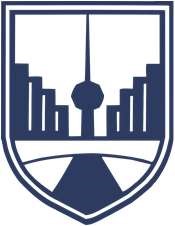 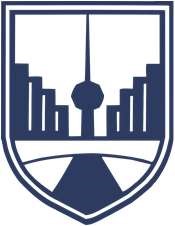 OBRAZLOŽENJE PITANJA/INICIJATIVE: Trotoar na lokaciji od taxi štanda u Velešićima do Sobraćajno školskog centra je u jako lošem stanju I potrebna je sanacija.U budžetu za 2021 je odobreno ali još uvijek nije realizovano.Sarajevo,28.10.2021.godine 	 	 	 	 	               Vijećnik/vijećnica  	 	 	 	 	 	 	 	          _________________________ *U slučaju dužeg teksta pitanja/inicijative ili obrazloženja molimo da koristite drugu stranu papira. Općina Novo Sarajevo, ulica Zmaja od Bosne br. 55, centrala telefon (387 33) 492 100 Općinsko vijeće Novo Sarajevo tel: (387 33) 492 268, fax: (387 33) 650 397, email: vijece@novosarajevo.ba  	Identifikacioni broj: 4200558710008  PDV broj: 200558710008  Porezni broj: 0170333000 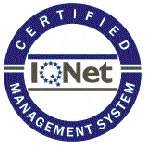 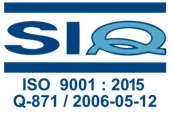 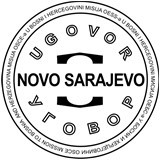 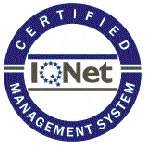 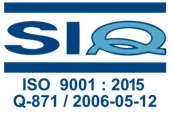 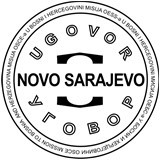 Depozitni račun (račun za prikupljanje javnih prihoda): 1411965320011288 Bosna Bank International d.d.; Transakcijski računi (za isplatu svih obaveza): 1610000019280022 Raiffeisen bank d.d. Sarajevo; 1411965320011191 Bosna Bank International d.d.; 1020500000098065 Union Banka d.d. Sarajevo; 1413065320060897 Bosna Bank International d.d.  U skladu sa odredbama člana 22. stav (3) i (5) Poslovnika Općinskog vijeća (“Službene novine Kantona Sarajevo”, broj 24/19 - Novi prečišćeni tekst i 20/20 ), p o d n o s i m: VIJEĆNIČKO PITANJE/INICIJATIVU TEKST PITANJA/INICIJATIVE: Podnosim inicijitivu za nabavku kontejnera za potrebe MZ Velešići I Gornji Velešići 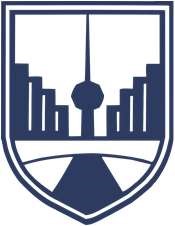 OBRAZLOŽENJE PITANJA/INICIJATIVE: Obzirom da MZ nema spremište,a najveći problem predstavlja skladištenje zimskog posipnog materijala kao neophodna je nabavka kontejnera Molim da se zahjtev uputi KJKP Rad za nabavku kontejenera .Sarajevo,28.10.2021.godine 	 	 	 	 	               Vijećnik/vijećnica  	 	 	 	 	 	 	 	          _________________________ *U slučaju dužeg teksta pitanja/inicijative ili obrazloženja molimo da koristite drugu stranu papira. Općina Novo Sarajevo, ulica Zmaja od Bosne br. 55, centrala telefon (387 33) 492 100 Općinsko vijeće Novo Sarajevo tel: (387 33) 492 268, fax: (387 33) 650 397, email: vijece@novosarajevo.ba  	Identifikacioni broj: 4200558710008  PDV broj: 200558710008  Porezni broj: 0170333000 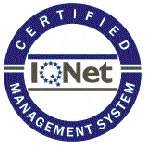 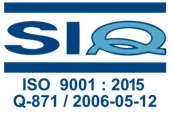 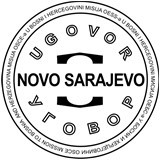 Depozitni račun (račun za prikupljanje javnih prihoda): 1411965320011288 Bosna Bank International d.d.; Transakcijski računi (za isplatu svih obaveza): 1610000019280022 Raiffeisen bank d.d. Sarajevo; 1411965320011191 Bosna Bank International d.d.; U skladu sa odredbama člana 22. stav (3) i (5) Poslovnika Općinskog vijeća (“Službene novine Kantona Sarajevo”, broj 24/19 - Novi prečišćeni tekst i 20/20 ), p o d n o s i m: VIJEĆNIČKO PITANJE/INICIJATIVU TEKST PITANJA/INICIJATIVE: Podnosim inicijitivu za postavljanje rasvjete u ulici Isaka Samokovlije /stepenište kod igrališta ,Isaka Samokovlije 9 I Mustafe Behmena 26 I 29 OBRAZLOŽENJE PITANJA/INICIJATIVE: Potrebno postavljanje stubova rasvjete u navedenim ulicama jer godinama se čeka na postavljanje rasvjete I u budžetu za 2021 je djelimično odobren pa ukoliko se ne realizuje u ovoj godini molim da se ubaci u budžet 2022 godine.Sarajevo,28.10.2021.godine 	 	 	 	 	               Vijećnik/vijećnica  	 	 	 	 	 	 	 	          _________________________ *U slučaju dužeg teksta pitanja/inicijative ili obrazloženja molimo da koristite drugu stranu papira. Općina Novo Sarajevo, ulica Zmaja od Bosne br. 55, centrala telefon (387 33) 492 100 Općinsko vijeće Novo Sarajevo tel: (387 33) 492 268, fax: (387 33) 650 397, email: vijece@novosarajevo.ba  	Identifikacioni broj: 4200558710008  PDV broj: 200558710008  Porezni broj: 0170333000 Depozitni račun (račun za prikupljanje javnih prihoda): 1411965320011288 Bosna Bank International d.d.; Transakcijski računi (za isplatu svih obaveza): 1610000019280022 Raiffeisen bank d.d. Sarajevo; 1411965320011191 Bosna Bank International d.d.; 1020500000098065 Union Banka d.d. Sarajevo; 1413065320060897 Bosna Bank International d.d. U skladu sa odredbama člana 22. stav (3) i (5) Poslovnika Općinskog vijeća (“Službene novine Kantona Sarajevo”, broj 24/19 - Novi prečišćeni tekst i 20/20 ), p o d n o s i m: VIJEĆNIČKO PITANJE/INICIJATIVU TEKST PITANJA/INICIJATIVE: Podnosim inicijitivu za postavljanje zaštitne ograde u ulici Gornji Velešići 160 do spoja sa Općinom Centar OBRAZLOŽENJE PITANJA/INICIJATIVE: Potrebno postavljanje zaštitne metalne ograde radi strmog terena I sigurnosti učesnika u saobraćaju kao I gradjana.Sarajevo,28.10.2021.godine 	 	 	 	 	               Vijećnik/vijećnica  	 	 	 	 	 	 	 	          _________________________ *U slučaju dužeg teksta pitanja/inicijative ili obrazloženja molimo da koristite drugu stranu papira. Općina Novo Sarajevo, ulica Zmaja od Bosne br. 55, centrala telefon (387 33) 492 100 Općinsko vijeće Novo Sarajevo tel: (387 33) 492 268, fax: (387 33) 650 397, email: vijece@novosarajevo.ba  	Identifikacioni broj: 4200558710008  PDV broj: 200558710008  Porezni broj: 0170333000 Depozitni račun (račun za prikupljanje javnih prihoda): 1411965320011288 Bosna Bank International d.d.; Transakcijski računi (za isplatu svih obaveza): 1610000019280022 Raiffeisen bank d.d. Sarajevo; 1411965320011191 Bosna Bank International d.d.; 1020500000098065 Union Banka d.d. Sarajevo; 1413065320060897 Bosna Bank International d.d. U skladu sa odredbama člana 22. stav (3) i (5) Poslovnika Općinskog vijeća (“Službene novine Kantona Sarajevo”, broj 24/19 - Novi prečišćeni tekst i 20/20 ), p o d n o s i m: VIJEĆNIČKO PITANJE/INICIJATIVU TEKST PITANJA/INICIJATIVE: Podnosim inicijitivu za sanaciju saobraćajnice u ulici Velešići  100-110OBRAZLOŽENJE PITANJA/INICIJATIVE: Potrebno je izvršiti sanaciju saobraćajnice ulici Velešići 100-110.Planirano je budžetom za 2021 Sarajevo,28.10.2021.godine 	 	 	 	 	               Vijećnik/vijećnica  	 	 	 	 	 	 	 	          _________________________ *U slučaju dužeg teksta pitanja/inicijative ili obrazloženja molimo da koristite drugu stranu papira. Općina Novo Sarajevo, ulica Zmaja od Bosne br. 55, centrala telefon (387 33) 492 100 Općinsko vijeće Novo Sarajevo tel: (387 33) 492 268, fax: (387 33) 650 397, email: vijece@novosarajevo.ba  	Identifikacioni broj: 4200558710008  PDV broj: 200558710008  Porezni broj: 0170333000 Depozitni račun (račun za prikupljanje javnih prihoda): 1411965320011288 Bosna Bank International d.d.; Transakcijski računi (za isplatu svih obaveza): 1610000019280022 Raiffeisen bank d.d. Sarajevo; 1411965320011191 Bosna Bank International d.d.; 1020500000098065 Union Banka d.d. Sarajevo; 1413065320060897 Bosna Bank International d.d. Ime i prezime VIJEĆNIKA/VIJEĆNICE DANIJELA ŠAHAT  Politička partija/ samostalni vijećnik/vijećnica NAROD I PRAVDA  Sjednica/datum održavanja 28.10.2021Pitanje za: (navesti službu, odsjek, organ, nivo vlast, na koje je upućeno pitanje/inicijativa) Služba za komunalne i stambene poslove i saobraćaj  Ime i prezime VIJEĆNIKA/VIJEĆNICE DANIJELA ŠAHAT  Politička partija/ samostalni vijećnik/vijećnica NAROD I PRAVDA  Sjednica/datum održavanja 28.10.2021Pitanje za: (navesti službu, odsjek, organ, nivo vlast, na koje je upućeno pitanje/inicijativa) Služba za komunalne i stambene poslove i saobraćaj  Ime i prezime VIJEĆNIKA/VIJEĆNICE DANIJELA ŠAHAT  Politička partija/ samostalni vijećnik/vijećnica NAROD I PRAVDA  Sjednica/datum održavanja 28.10.2021Pitanje za: (navesti službu, odsjek, organ, nivo vlast, na koje je upućeno pitanje/inicijativa) Služba za komunalne i stambene poslove i saobraćaj  Ime i prezime VIJEĆNIKA/VIJEĆNICE DANIJELA ŠAHAT  Politička partija/ samostalni vijećnik/vijećnica NAROD I PRAVDA  Sjednica/datum održavanja 28.10.2021Pitanje za: (navesti službu, odsjek, organ, nivo vlast, na koje je upućeno pitanje/inicijativa) Služba za komunalne i stambene poslove i saobraćaj  Ime i prezime VIJEĆNIKA/VIJEĆNICE DANIJELA ŠAHAT  Politička partija/ samostalni vijećnik/vijećnica NAROD I PRAVDA  Sjednica/datum održavanja 28.10.2021Pitanje za: (navesti službu, odsjek, organ, nivo vlast, na koje je upućeno pitanje/inicijativa) Služba za komunalne i stambene poslove i saobraćaj  